Math 1								Name_______________________________3-2 Homework										Date________						Solve the systems in Numbers 1-3 by graphing.  Write your answer as an ordered pair.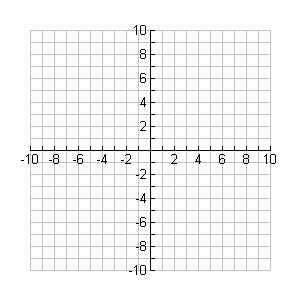 1.  				2.  3.  Solve the systems in Numbers 4-6 using the substitution method.  Write your answer as an ordered pair.4.  5.  6.  